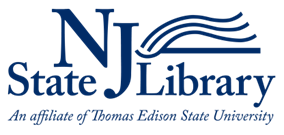 Scholarship to Support Association for Rural and Small Libraries Annual Conference AttendanceApplication due: by 4:00 P.M. on Monday, May 18, 2020Recipient selected on or about Monday, May 25, 2020Recipient notified by Monday, June 1, 2020New Jersey State Library (NJSL) will award a $1,000 scholarship for one New Jersey public librarian to attend the Association for Rural and Small Libraries (ARSL) Conference, September 30-October 3, 2020, in Wichita, Kansas. Priority will be given to first-time ARSL Conference attendees, ARSL members, and a public library service community population of 10,000 or less. One scholarship winner representing New Jersey will be selected from applications received by the New Jersey State Library by the above due date.Conference information can be found on the ARSL website: https://arsl.info/2020-conference-main-page/  ARSL will begin early bird registration on June 15, according to their posted information, as of April 16.To apply, you may use this Word form or create your own document following the same outline. Submit your application to Eileen Morales, New Jersey State Library Grants Manager at emorales@njstatelib.org. For questions, call (609) 278-2640 ext. 105.--------------------------------------------------------------------------------------------------------------------------------------------------Applicant Name:Job Title:Library Name:Library Address:Phone:Email:Are you and/or your library a current member of ARSL? (Yes or No)Have you previously attended an ARSL Conference? (Yes or No)Size (population) of your library’s service community: Do you have a Master’s Degree in Library Science (Yes or No)? If no, what is your degree?This year’s conference theme is SOAR with Libraries: Sharing Our Amazing Resources. In 250 words or less, please describe how you share your library’s resources with your community.By submission of this application, I agree to the following statements:I understand that the full conference registration rates start at a minimum of $290 (for ARSL members at the early bird rate) and, if selected as the scholarship recipient, I agree to attend the full ARSL Conference.I understand that I am responsible for covering any remaining costs associated with full conference registration, travel, hotel, and meals beyond the $1,000 awarded to me in scholarship funds.If I am selected as the scholarship recipient, but I am unable to attend the conference, I agree to return the $1,000 in scholarship funds to the New Jersey State Library. I agree to provide a brief report to the New Jersey State Library concerning my attendance at the conference.In light of changing circumstances due to the coronavirus, I understand that all details concerning the ARSL Conference are beyond the control of the New Jersey State Library.__________________________________________________________________________________________Signature of applicant								Date